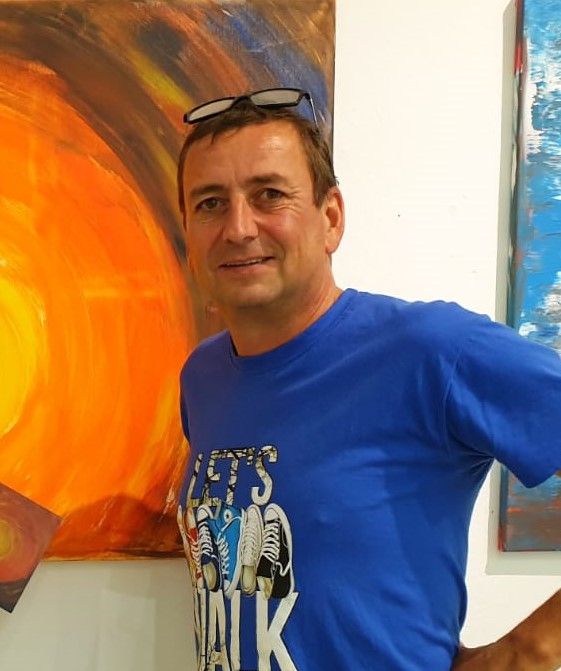 BiographieGerald Kastner, geboren am 21.07.1967 in Mistelbach. Verheiratet mit Sabine Kastner. 2 Kinder aus erster Ehe. Wohnhaft in 2124 Niederkreuzstetten. Wuchs in 2183 Neusiedl an der Zaya auf und besuchte dort die Volks- und Hauptschule  und danach Polytechnischer Lehrgang in 2225 Gösting1982 -  1989  	Lehre und Arbeit als Eletrotechniker1986 – 1987	Leistung meiner Wehrpflicht als Funker beim 1. Fliegerabwehrbattailon in Großenzersdort, 1 Batterie.1989 – 1991	Polizeischule Wien1991 – 2004	Wiener Einsatzgruppe Alarmabeilung (WEGA)2000  - 2002	Auslandseinsatz im Kosovo als Ausbilder für local police primary field traiiningsofficer später chief rotations,,(Veranwortlich für Logistik, Planung, Kommunikation mit  MHQ New York bezüglich Ablösen internatiionaler Polizeikontingente aus über  50 Nationen)2002 – 2004	WEGA, 2004 – 2011	Ziviile Einsatzgruppe zur Bekämpfung der Straßenkriminaliität Abteilung Raub. Diese äußerst erfolgreiche Gruppe  wurde damals neu gegründet2011 – 2016 	Kriminalpolizeiliche Untersuchungsstelle (Kriminaltechnik) Ausbildung zum  Kriminalbeamten und Fachbereich Schlösser und Werkzeuge-			2016 - 		Der Pensionierung folgen die Literatur und Malerei sowie andere Projekte.2019 - 		Gründung der Firma Gerald Kastner Kunst:September 2019	Teilnahme am Projekt Dorf Kunst Viefalt mit einer Ausstellung im Museum Mammuz in MistelbachSptember 2019	Präsentation des ersten Buches „Zrucklahna“ mit 30 Gedichten in Mundart oder auch nicht.Dezember 2019	Präentation des zweiten Buches „´s Christkindl“ mit 24 Gedichten für Weihnachten14.12.2019	Lesung bei Christmas Mistelbach (600 Besucher)April 2020	Absage wegen Corona Krise	Präsentation „Bliah mit mia …“ mit musikalischen  Hörbuch  von Alex Fridl und mir musikalisch gestaltet von Alex technisch umgesetzt und souverän auf seiner GittarreFreizeit:Motorradfahren	Holzarbeiten		Garten 		Freunde  	GeselligkeitFamilie: 	Mama aus Eferding OÖ, (1941*)	Papa aus Staatz NÖ (1927* 1982+)	Schwester aus Schönkirchen (1962*)	Brüder Wien und Neusiedl/Z. (1961 und 1963**)	Tochter Jenny (1989*)	Sohn Simon (2001*)	Gattin Sabine seit 2008 (1967*)